OSA – Ochranný svaz autorský pro práva k dílům hudebním, z.s., Čs. armády 20, 160 56 Praha 6,          Zapsán ve spolkovém rejstříku vedeném Městským soudem v Praze, oddíl L, vložka 7277, 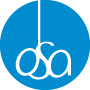 IČ: 63839997 • DIČ: CZ63839997 • Zákaznická linka: +420 220 315 000 • E: vp@osa.cz • www.osa.czSeznam užitých děl při produkci kapely:  NIGHTWISH tribute band                                                                        ………………….……….., dne:  …………………..V souladu s ustanovením § 100 odst. 5 autorského zákona č.121/2000 Sb. v platném znění je nutné uvést seznam skladeb i v případě, že budou užita díla autorů nezastupovaných OSA. Způsob veřejného užití hudebních děl – provedení živé: koncertní provedení hudebních děl. Hudební díla a jejich interpretace jsou hlavní náplní a podstatou pořádané akce. V Klatovech, dne                                                                                                                           podpis odpovědné osobyNázev hudebního dílaAutor hudbyAutor textuUpravovatel1.AMARANTHT. L. J. HolopainenT. L. J. HolopainenNightwish tribute band2.BLESS THE CHILDT. L. J. HolopainenT. L. J. HolopainenNightwish tribute band3.COME COVER MET. L. J. HolopainenT. L. J. HolopainenNightwish tribute band4.CRIMSON TIDE & DEEP BLUE SEANightwish-------------------------------------------------Nightwish tribute band5.DEEP SILENT COMPLETET. L. J. HolopainenT. L. J. HolopainenNightwish tribute band6.ÉLANT. L. J. HolopainenT. L. J. HolopainenNightwish tribute band7.EVER DREAMT. L. J. HolopainenT. L. J. HolopainenNightwish tribute band8.GHOST LOVE SCORET. L. J. HolopainenT. L. J. HolopainenNightwish tribute band9.KUOLEMA TEKEE TAITEILIJANT. L. J. HolopainenT. L. J. HolopainenNightwish tribute band10.NEMOT. L. J. HolopainenT. L. J. HolopainenNightwish tribute band11.SHE IS MY SINT. L. J. HolopainenT. L. J. HolopainenNightwish tribute band12.SLEEPING SUNT. L. J. HolopainenT. L. J. HolopainenNightwish tribute band13.THE PHANTOM OF THE OPERAA. L. WebberCh. Hart, R. H. S. Stilgoe, M. P. BattNightwish tribute band14.THE RIDDLERT. L. J. HolopainenT. L. J. HolopainenNightwish tribute band15.WISH I HAD AN ANGELT. L. J. HolopainenT. L. J. HolopainenNightwish tribute band16.WISHMASTERT. L. J. HolopainenT. L. J. HolopainenNightwish tribute band